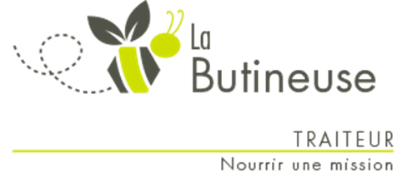 239 rue Proulx, VanierTél : 681-0827  Fax : 681-3941www.labutineusedevanier.com info@labutineusedevanier.comwww.facebook.com/LaButineusedeVanier Semaine ( 5 )Pour le jeudi 16 juillet 2020, à partir de 9h00Commandez avant le lundi 06 juillet @ 13h00Nom : 				Prénom : 		                                                     Téléphone : ________________Adresse : 											Plats principauxCoûtQuantitéRepas froid : Wrap au poulet croustillant & marinade6.00Pâté chinois & carottes5.50Rotini au thon & tomates, poivrons grillés5.50Boulette de porc aigre-doux, riz aux champignons & pois verts6.00Pâté au poulet & brocoli6.00Steakette de veau & PVT, sauce BBQ, mioche & haricots jaunes6.00Poitrine de poulet, sauce carbonara & croquette de polenta6.00Bœuf teriyaki, patates & légumes en papillote6.50Crevette indienne, riz à l’ail & macédoine du jour6.50SoupeQuantitéSoupe aux légumes 8 oz1.50Soupe aux légumes 32 oz5.00SaladeQuantitéSalade de macaroni aux petits légumes2.50DessertsCoûtQuantitéCup à la rhubarbe & chocolat (6)3.00 Galette à la mélasse (6)3.00 Pouding chômeur aux pommes (4)4.00